​​​​​​​  កិច្ចតែងការបង្រៀនមុខវិជា្ជ	៖ រូបវិទ្យាថ្នាក់ទី	៖ ៧ជំពូកទី៣	៖  មេរៀនទី៦	៖  សៀគ្វី អគ្គិសនីរយៈពេល	៖ ១ម៉ោង (៥០នាទី)ម៉ោងទី      ៖  ...........................I- វត្ថុបំណងចំណេះដឹង៖​  សិស្សរៀបរាប់បានពីសៀគ្វី អគ្គិសនីមួយ តាមរយៈរូបភាព ក្នុងសៀវភៅពុម្ពសិស្សមុខវិជ្ជារូបវិទ្យា                    ថ្នាក់ទី៧ ទំព័រទី៦៦ និងការធ្វើពិសោធន៍តាមក្រុម។បំណិន៖        ចូលរួមសង្កេតពីដំណើរការ នៃការតំឡើងសៀគ្វី អគ្គិសនី តាមរយៈការអនុវត្តន៍តាមក្រុម និងការ                    ពន្យល់បន្ថែមរបស់គ្រូបង្រៀន។ឥរិយាបថ៖    បណ្តុះស្មារតីចងចាំរបស់សិស្ស អោយមានទំនុកចិត្តក្នុងការអនុវត្តជាក់ស្តែង ដើម្បីជីវភាពរស់                    ប្រចាំថ្ងៃបានល្អ។II- សម្ភារៈបង្រៀន និងរៀន 	ឯកសារយោង៖ 	+ សៀវភៅពុម្ពសិស្ស មុខវិជ្ជារូបវិទ្យា ថ្នាក់ទី៧ ទំព័រទី៦៦ ។​           + សៀវភៅពុម្ពគ្រូ មុខវិជ្ជារូបវិទ្យា ថ្នាក់ទី៧ ។​           + សៀវភៅ VVOB ទំព័រទី៥០ ។	សម្ភារៈបង្រៀន និងរៀន​                       + ផ្ទាំងរូបភាព ក្តាឆ្នួន ។		+ ខ្សែភ្លើង ថ្មពិល ជើងប្រអប់ថ្មពិល អំពូល កុងតាក់ (បិទ ឬបើក)។III- សកម្មភាពបង្រៀន និងរៀនសកម្មភាពគ្រូខ្លឹមសារមេរៀនសកម្មភាពសិស្សត្រួតពិនិត្យ- អនាម័យ-សណ្ដាប់ធ្នាប់-អវត្តមាន ។ជំហានទី១ (២ ឬ៣នាទី)រដ្ឋបាលថ្នាក់ប្រធាន ឬអនុប្រធានថ្នាក់ ជួយសម្រប សម្រួលឡើងរាយការណ៍ ពី​អវត្តមាន សិស្ស។+ គ្រូសួរសំណួរៈ១. តើកាលពីម៉ោងមុន យើងបាន រៀនមេរៀនទីប៉ុន្មាន? ចំណងជើង ដូចម្តេច?២. តើប្រភពចរន្តអគ្គិសនី មាន ប៉ុន្មាន? អ្វីខ្លះ?៣. ដូចម្តេចដែលហៅថា ចរន្ត ជាប់?៤. ដូចម្តេចដែលហៅថា ចរន្ត ឆ្លាស់?ជំហានទី២ (១០នាទី)រំឭកមេរៀនចាស់- កាលពីម៉ោងមុន យើងបានរៀនមេ រៀនទី៥ មានចំណងជើងថា ប្រភព ចរន្តអគ្គិសនី។- ប្រភពចរន្តអគ្គិសនីមានពីរប្រភេទគឺ៖+ ប្រភពចរន្តជាប់ (DC)+ និងប្រភពចរន្តឆ្លាស់ (AC) ។- ចរន្តជាប់ (DC) ជាចរន្តអគ្គិសនីផ្លាស់ទី តាមទិសដៅតែមួយ។- ចរន្តឆ្លាស់ (AC) ជាចរន្តអគ្គិសនីដែល ផ្លាស់ប្តូរទិសដៅច្រើនដង ក្នុងរយៈ ពេលមួយវិនាទី។+ សិស្សឆ្លើយសំណួរៈ- កាលពីម៉ោងមុន យើងបានរៀនមេ រៀនទី៥ មានចំណងជើងថា ប្រភព ចរន្តអគ្គិសនី។- ប្រភពចរន្តអគ្គិសនីមានពីរប្រភេទគឺ៖+ ប្រភពចរន្តជាប់ (DC)+ និងប្រភពចរន្តឆ្លាស់ (AC) ។- ចរន្តជាប់ (DC) ជាចរន្តអគ្គិសនីផ្លាស់ទី តាមទិសដៅតែមួយ។- ចរន្តឆ្លាស់ (AC) ជាចរន្តអគ្គិសនីដែល ផ្លាស់ប្តូរទិសដៅច្រើនដង ក្នុងរយៈ ពេលមួយវិនាទី។- គ្រូសរសេរចំណងជើងមេរៀន ដាក់នៅលើក្តាខៀន ។- អោយសិស្សម្នាក់ ស្ម័គ្រចិត្តឡើង អានមេរៀន។- គ្រូបង្ហាញសម្ភារៈពិសោធន៍ដល់ សិស្ស និងបង្ហាញសិស្សពីរបៀបធ្វើ ពិសោធន៍។- គ្រូបំបែកសិស្សជាបួនក្រុម ដើម្បី ធ្វើពិសោធ ដោយតំឡើងសៀគ្វីអគ្គិ​សនី (រូបភាពទំព័រទី៦៦)។- គ្រូចែកសម្ភារៈពិសោធន៍ ដល់ សិស្សទៅតាមក្រុមនីមួយៗ ដោយ មានសម្ភារៈពិសោធន៍ដូចៗគ្នា។- គ្រូជ្រើសរើសសិស្សតំណាងក្រុម នីមួយៗ ដើម្បីបកស្រាយពីដំណើរ ការធ្វើពិសោធន៍។- គ្រូធ្វើសេចក្តីសន្និដ្ឋាន ដោយសរ សេរនៅលើក្តាខៀន។ជំហានទី៣៖ មេរៀនថ្មី (៣០នាទី)មេរៀនទី៦៖ សៀគ្វី អគ្គិសនី១. សៀគ្វី អគ្គិសនីក. សំណួរគន្លឹះ+ សម្មតិកម្ម- នៅពេលភ្ជាប់ខ្សែភ្លើង ទៅនឹងអំពូល និងថ្មពិល រួចបិទកុងតាក់ យើងបាន សៀគ្វី។+ ដំណើរការពិសោធន៍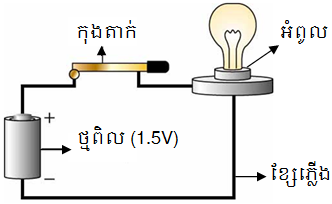 - ចម្លើយៈ សៀគ្វីអគ្គិសនី ជាបង្គុំនៃ ជនិតាអគ្គិសនីមានដូចជា គ្រឿងអគ្គិ សនី កុងតាក់ ខ្សែចំលង ហើយតភ្ជាប់ គ្នា។+ សន្និដ្ឋាន- ដូចនេះ នៅពេលដែលយើងយកខ្សែ ចម្លង អំពូល កុងតាក់ និងថ្មពិលមកផ្គុំ ចូលគ្នា នោះយើងទទួលបានសៀគ្វី អគ្គិសនីមួយ។-សិស្សកត់ចំណងជើងមេរៀន ចូលទៅ ក្នុងសៀវភៅ។- សិស្សម្នាក់ស្ម័គ្រចិត្តឡើងអានមេ រៀន។- សិស្សមើល និងកត់ត្រាសម្ភារៈពិសោធ ន៍ដែលគ្រូបានបង្ហាញ និងសង្កេតមើល គំរូនៃការធ្វើពិសោធន៍របស់គ្រូ។- សិស្សចូលទៅតាមក្រុម ដើម្បីធ្វើ ពិសោធ ដោយតំឡើងសៀគ្វីអគ្គិ​សនី (រូបភាពទំព័រទី៦៦)។- សិស្សតាមក្រុមនីមួយ ទទួលសម្ភារៈ ធ្វើពិសោធពីគ្រូ ហើយចាប់ផ្តើមធ្វើ ពិសោធរកលទ្ធផលជាក់ស្តែង។- សិស្សតំណាងក្រុម៖ សៀគ្វីអគ្គិសនី គឺជាការផ្សំ ចូលគ្នារវាង ថ្មពិល អំពូល កុងតាក់ និង ខ្សែភ្លើង។- សិស្សស្តាប់ និងកត់ត្រាសេចក្តីសន្និ ដ្ឋានចូលទៅក្នុងសៀវភៅសរសេរ។- ដូចម្តេចដែលហៅថា សៀគ្វីអគ្គិ សនី?- តើប្អូនស្គាល់ជនិតាអគ្គិសនីអ្វីខ្លះ?- តើថ្មពិល ឬអាគុយមានប៉ូល ចំនួនប៉ុន្មាន? អ្វីខ្លះ?ជំហានទី៤៖ ពង្រឹងចំណេះដឹង (៥នាទី)- សៀគ្វីអគ្គិសនី ជាបង្គុំនៃជនិតា អគ្គិសនីមានដូចជា គ្រឿងអគ្គិ សនី កុងតាក់ ខ្សែចំលង ហើយតភ្ជាប់គ្នា។- ជនិតាអគ្គិសនីមានៈ អាគុយ ថ្មពិល។- អាគុយ ឬថ្មពិលមានប៉ូលចំនួនពីរ គឺ ប៉ូលវិជ្ជមាន (+) និងប៉ូលអវិជ្ជមាន (-) ។- សៀគ្វីអគ្គិសនី ជាបង្គុំនៃជនិតា អគ្គិសនីមានដូចជា គ្រឿងអគ្គិ សនី កុងតាក់ ខ្សែចំលង ហើយតភ្ជាប់គ្នា។ - ជនិតាអគ្គិសនីមានៈ អាគុយ ថ្មពិល។- អាគុយ ឬថ្មពិលមានប៉ូលចំនួនពីរ គឺ ប៉ូលវិជ្ជមាន (+) និងប៉ូលអវិជ្ជមាន (-) ។- អោយសិស្សកត់ចម្លងមេរៀនចូល ទៅក្នុងសៀវភៅសរសេរ រួចត្រៀម រៀនមេរៀនថ្មី គឺចំណុច ១.១ និង ១.២ ទំព័រទី៦៧។- ពេលប្អូនត្រលប់ទៅផ្ទះវិញ ត្រូវ មើលមេរៀនបន្ត។- ពេលទំនេរ ត្រូវជួយធ្វើការងារ ឪពុកម្តាយ និងខិតខំស្រាវជ្រាវ បន្ត។ជំហានទី៥  (៣នាទី)កិច្ចការផ្ទះ និងបណ្តាំផ្ញើរ- សិស្សកត់ចម្លងមេរៀនចូល ទៅក្នុង សៀវភៅសរសេរ រួចត្រៀមរៀនមេរៀន ថ្មី គឺចំណុច ១.១ និង ១.២ ទំព័រទី៦៧។- សិស្សស្តាប់តាមដំ​បូន្មានគ្រូ ។- សិស្សស្តាប់តាមដំ​បូន្មានគ្រូ ។